Lewis-Clark State CollegeAmbassador Honor Society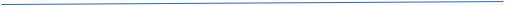 Meeting Minutes:November 2022Welcome everyone!President: Maddie SorensonVice President: Carissa MyersSecretary/Treasurer: Shastine HuddlestonClub Advisors: Debra Lybyer and Marlowe Daly-Galeano Club Email: ahs@lcmail.lcsc.eduThis is the preferred email for club communications, and I will always try to answer emails within 24 hours of receiving them. Business:LCSC Christmas Craft Fair The fair will take place December 3rd from 9:00 a.m – 3:00 p.mIf you indicated you could help in our pole, please try your best to get hours there. They really need our help, and a large part of their decision to hold the fair was based on support we indicated we could provide. Please sign up for a time today if you can!If you cannot volunteer at the Christmas craft fair and are short for the semester on volunteer hours (especially on-campus hours), please reach out to the AHS email.Setting up Lights (on Campus) November 10th, 2022 (Previously)Garden Volunteer Craft December 7th from 3:30-4:30 In SUB AtriumHour Due Date Set:December 12th at 11:59 PMSubmit the “Service Hour Form”Email pdf to ahs@lcmail.lcsc.eduEmail pdf to cjmyers@lcmail.lcsc.eduDeliver in person to Debra Lybyer in RCH 208Deliver in person to Carissa at an AHS meetingName tags Please pick up your name tag in The Advising Center on the second floor of Reid Centennial Hall! New Business:T-Shirt and Sweatshirt Giveaway!Always-Approved Off Campus Volunteer Sites:Idaho State Veterans Home (208)-750-3600Idaho Youth Ranch (208)-377-2613Lewiston Food Bank (208)-743-4362Lewis-Clark Animal Shelter (208)-746-1623*If anyone has further questions about volunteering and how to go about setting up volunteer opportunities, please contact the club at ahs@lcmail.lcsc.edu. Questions/concerns/comments?Meeting began at 4:30 PM November 14th 2022 by Madilyn Sorenson and adjourned at 4:36 PM November 14th 2022 by Madilyn Sorenson.Meeting began at 3:02 PM November 16th 2022 by Madilyn Sorenson and adjourned at 3:05 PM November 16th 2022 by Madilyn Sorenson.When do the volunteer hours start counting for next semester?	Check with us. Should start around the beginning of next semester.Another volunteer opportunity presented by Carrie:Casa Dessert auction is coming up December 17th and if anybody is interested in baking a dessert for the auction it will count for volunteer hours. 1 hour per dessert for off campus.I volunteered at some off campus hours; how do I get that information to you?	Clear with us and fill out the volunteer hours sheet.Who do I contact for the craft fair?Caden Massey